Insert School Name	                                      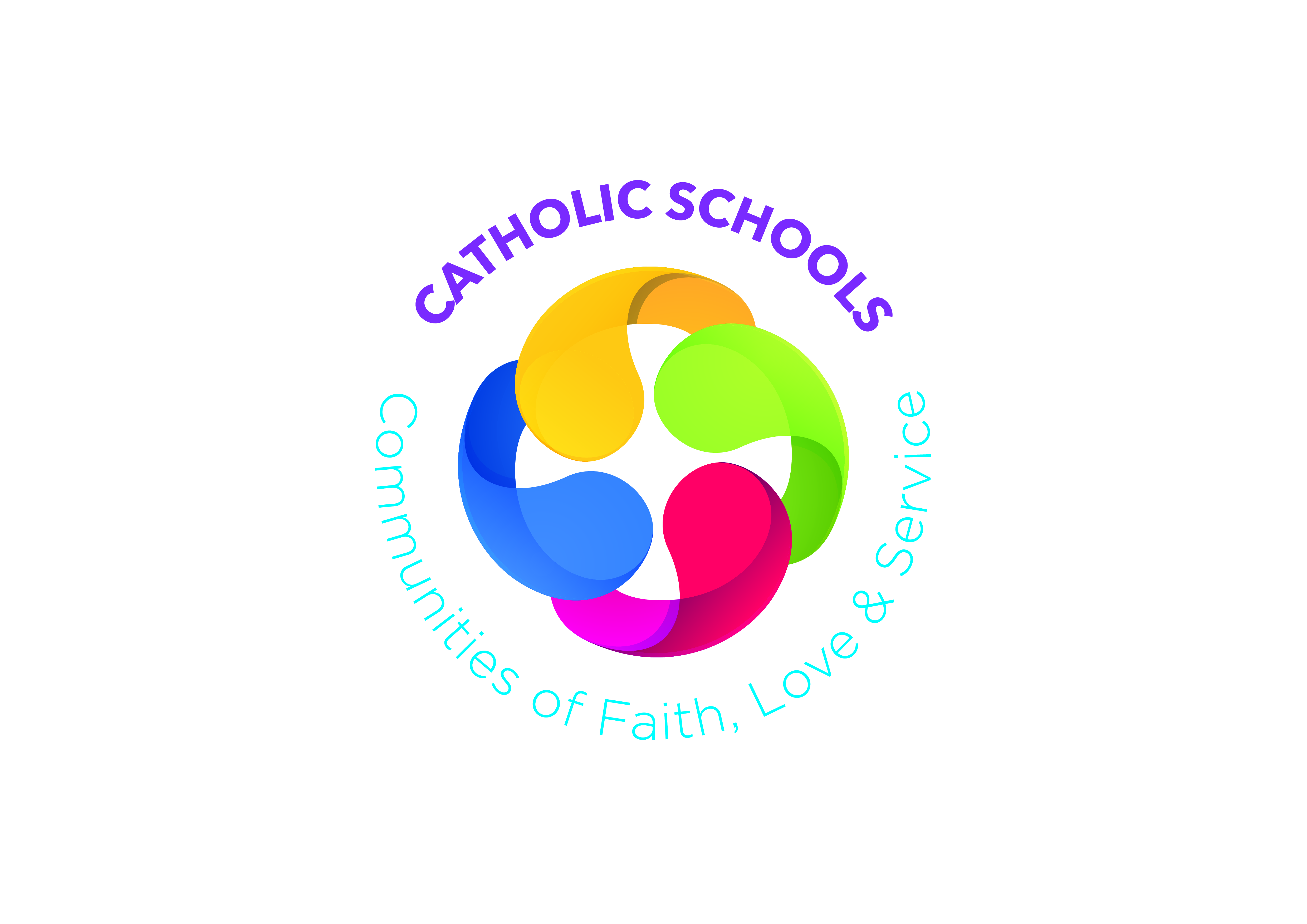 Key Stage One Charter Insert School Mission Statement / Strapline / MottoIn our school we show God’s love to each other by:Showing kindness to everyoneCaring and sharingLooking after the environmentTalking and learning about God’s loveTalking to GodIllustrate one way of showing God’s love in schoolI will try my best to show God’s love every day in schoolChild:	______________________________Parent:	______________________________Date:	______________________________	You may wish to include a reference to the school’s Positive Behaviour Statement and/or the class/school rules